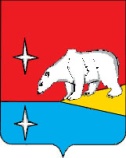 АДМИНИСТРАЦИЯГОРОДСКОГО  ОКРУГА  ЭГВЕКИНОТП О С Т А Н О В Л Е Н И ЕОб утверждении Порядка представления лицом, поступающим на должность руководителя муниципального учреждения (предприятия) городского округа Эгвекинот, а также руководителем муниципального учреждения (предприятия)  городского округа Эгвекинот сведений о своих доходах, об имуществе и обязательствах имущественного характера, а также о доходах, об имуществе и обязательствах имущественного характера супруги (супруга) и несовершеннолетних детейВ соответствии с частью четвертой статьи 275 Трудового кодекса Российской Федерации, Федеральным законом от 15 декабря 2008 года N 273-ФЗ "О противодействии коррупции", Указом Президента Российской Федерации от 2 апреля 2013 года N 309 "О мерах по реализации отдельных положений Федерального закона "О противодействии коррупции", руководствуясь п. 2 постановления Правительства Чукотского автономного округа от 2 июня 2014 года № 265 «Об утверждении Положения о порядке представления лицом, поступающим на должность руководителя государственного учреждения (предприятия) Чукотского автономного округа, а также руководителем государственного учреждения (предприятия) Чукотского автономного округа сведений о своих доходах, об имуществе и обязательствах имущественного характера, а также о доходах, об имуществе и обязательствах имущественного характера супруги (супруга) и несовершеннолетних детей», Администрация городского округа ЭгвекинотП О С Т А Н О В Л Я Е Т:Утвердить Порядок представления лицом, поступающим на должность руководителя муниципального учреждения (предприятия) городского округа Эгвекинот, а также руководителем муниципального учреждения (предприятия) городского округа Эгвекинот сведений о своих доходах, об имуществе и обязательствах имущественного характера, а также о доходах, об имуществе и обязательствах имущественного характера супруги (супруга) и несовершеннолетних детей (далее - Порядок) согласно приложению к настоящему постановлению.Настоящее постановление подлежит обнародованию в местах, определенных Уставом городского округа Эгвекинот и размещению на официальном сайте Администрации городского округа Эгвекинот в информационно-телекоммуникационной сети «Интернет» и вступает в силу со дня обнародования.Контроль за исполнением настоящего постановления возложить на организационно-правовое Управление Администрации городского округа Эгвекинот (Спиридонова И.Л.).Приложение
к постановлению Администрациигородского округа Эгвекинот
от  31 октября 2017 года № 295 -па ПОРЯДОКпредставления лицом, поступающим на должность руководителя муниципального учреждения (предприятия), а также руководителем муниципального учреждения (предприятия) сведений о своих доходах, об имуществе и обязательствах имущественного характера, а также о доходах, об имуществе и обязательствах имущественного характера супруги (супруга) и несовершеннолетних детей1. Лицо, поступающее на должность руководителя муниципального учреждения (предприятия) городского округа Эгвекинот, а также руководитель муниципального учреждения (предприятия) городского округа Эгвекинот обязаны представлять работодателю в письменной форме сведения о своих доходах, об имуществе и обязательствах имущественного характера, а также о доходах, об имуществе и обязательствах имущественного характера супруги (супруга) и несовершеннолетних детей (далее - сведения о доходах, об имуществе и обязательствах имущественного характера).2. Сведения о доходах, об имуществе и обязательствах имущественного характера представляются руководителем муниципального учреждения (предприятия) городского округа Эгвекинот ежегодно, не позднее 1 апреля года, следующего за отчетным.3. Лицо, поступающее на должность руководителя муниципального учреждения (предприятия) городского округа Эгвекинот, представляет:а) сведения о своих доходах, полученных от всех источников (включая доходы по прежнему месту работы или месту замещения выборной должности, пенсии, пособия, иные выплаты) за календарный год, предшествующий году подачи документов для поступления на должность руководителя муниципального учреждения (предприятия), а также сведения об имуществе, принадлежащем ему на праве собственности, и о своих обязательствах имущественного характера по состоянию на первое число месяца, предшествующего месяцу подачи документов для поступления на должность руководителя (на отчетную дату), по форме согласно приложению 1 к настоящему Порядку;б) сведения о доходах супруги (супруга) и несовершеннолетних детей, полученных от всех источников (включая заработную плату, пенсии, пособия, иные выплаты) за календарный год, предшествующий году подачи лицом документов для поступления на должность руководителя, а также сведения об имуществе, принадлежащем им на праве собственности, и об их обязательствах имущественного характера по состоянию на первое число месяца, предшествующего месяцу подачи документов для поступления на должность руководителя (на отчетную дату), по форме согласно приложению 1 к настоящему Порядку.4. Руководитель муниципального учреждения (предприятия) городского округа Эгвекинот представляет:а) сведения о своих доходах, полученных за отчетный период (с 1 января по 31 декабря) от всех источников (включая заработную плату, пенсии, пособия и иные выплаты), а также сведения об имуществе и обязательствах имущественного характера по состоянию на конец отчетного периода, по форме согласно приложению 1 к настоящему Порядку;б) сведения о доходах супруги (супруга) и несовершеннолетних детей, полученных за отчетный период (с 1 января по 31 декабря) от всех источников (включая заработную плату, пенсии, пособия и иные выплаты), а также сведения об их имуществе и обязательствах имущественного характера по состоянию на конец отчетного периода, по форме согласно приложению 1 к настоящему Порядку.5. В случае, если руководитель муниципального учреждения (предприятия) городского округа Эгвекинот обнаружил, что в представленных им сведениях о доходах, об имуществе и обязательствах имущественного характера не отражены или не полностью отражены какие-либо  сведения  либо  имеются ошибки, он вправе представить уточненные сведения в 2течение одного месяца после окончания срока, указанного в пункте 2 настоящего Порядка.5.1. В случае если лицо, поступающее на должность руководителя муниципального учреждения (предприятия) городского округа Эгвекинот, обнаружило, что в представленных им сведениях о доходах, об имуществе и обязательствах имущественного характера не отражены или не полностью отражены какие-либо сведения либо имеются ошибки, оно вправе представить уточненные сведения в течение одного месяца со дня представления сведений в соответствии с пунктом 3 настоящего Порядка.Приложение 1к Порядку представления лицом, поступающим на должность руководителя муниципального учреждения (предприятия) городского округа Эгвекинот, а также руководителем муниципального учреждения (предприятия) городского округа Эгвекинот сведений о своих доходах, об имуществе и обязательствах имущественного характера, а также о доходах, об имуществе и обязательствах имущественного характера супруги (супруга) и несовершеннолетних детей                             В ____________________________________________                                                     (указывается наименование кадрового                                               подразделения органа местного самоуправления)СПРАВКА <1>о доходах, расходах, об имуществе и обязательствахимущественного характера <2>Я, ________________________________________________________________________________________________________________________________________________________________________________________________________________________________________________,    (фамилия, имя, отчество, дата рождения, серия и номер паспорта, дата выдачи и орган, выдавший паспорт)__________________________________________________________________________________________________________________________________________________________________________________________________________________________________________________,       (место работы (службы), занимаемая (замещаемая) должность; в случае отсутствия основного места               работы (службы) - род занятий; должность, на замещение которой претендует гражданин (если применимо))зарегистрированный по адресу: ______________________________________________________(адрес места регистрации)______________________________________________________________________________________________,сообщаю   сведения   о   доходах,   расходах   своих,  супруги   (супруга), несовершеннолетнего ребенка (нужное подчеркнуть)_________________________________________________________________________________    (фамилия, имя, отчество, год рождения, серия и номер паспорта, дата выдачи и орган, выдавший паспорт)_________________________________________________________________________________(адрес места регистрации, основное место работы (службы), занимаемая (замещаемая) должность)_________________________________________________________________________________(в случае отсутствия основного места работы (службы) - род занятий)__________________________________________________________________________________________________________________________________________________________________ за    отчетный   период   с  1  января  201   г.   по   31  декабря  201   г.об  имуществе, принадлежащем_________________________________________________________________________________(фамилия, имя, отчество)на   праве   собственности,   о   вкладах  в  банках,  ценных  бумагах,  об обязательствах имущественного характера по состоянию на «31» декабря 201   г.Раздел 1. Сведения о доходах <3>Раздел 2. Сведения о расходах <5>Раздел 3. Сведения об имуществе3.1. Недвижимое имущество3.2. Транспортные средстваРаздел 4. Сведения о счетах в банках и иных кредитных организацияхРаздел 5. Сведения о ценных бумагах5.1. Акции и иное участие в коммерческих организациях и фондах5.2. Иные ценные бумаги    Итого   по   разделу   5   «Сведения   о   ценных   бумагах»  суммарная декларированная стоимость ценных бумаг, включая доли участия в коммерческих организациях (руб.), _________________________________________________________________________________________________________________________________________________________________.Раздел 6. Сведения об обязательствах имущественного характера6.1. Объекты недвижимого имущества, находящиеся в пользовании <20>6.2. Срочные обязательства финансового характера <24>    Достоверность и полноту настоящих сведений подтверждаю.«____» _______________ 201   г. ______________________________________________                                           (подпись лица, представляющего сведения)___________________________________________________________________________                (Ф.И.О. и подпись лица, принявшего справку)<1> Заполняется собственноручно или с использованием специализированного программного обеспечения в порядке, установленном нормативными правовыми актами Российской Федерации.<2> Сведения представляются лицом, замещающим должность, осуществление полномочий по которой влечет за собой обязанность представлять такие сведения (гражданином, претендующим на замещение такой должности), отдельно на себя, на супругу (супруга) и на каждого несовершеннолетнего ребенка.<3> Указываются доходы (включая пенсии, пособия, иные выплаты) за отчетный период.<4> Доход, полученный в иностранной валюте, указывается в рублях по курсу Банка России на дату получения дохода.<5> Сведения о расходах представляются в случаях, установленных статьей 3 Федерального закона от 3 декабря 2012 года № 230-ФЗ «О контроле за соответствием расходов лиц, замещающих государственные должности, и иных лиц их доходам». Если правовые основания для представления указанных сведений отсутствуют, данный раздел не заполняется.<6> Указываются наименование и реквизиты документа, являющегося законным основанием для возникновения права собственности. Копия документа прилагается к настоящей справке.<7> Указывается вид собственности (индивидуальная, долевая, общая); для совместной собственности указываются иные лица (Ф.И.О. или наименование), в собственности которых находится имущество; для долевой собственности указывается доля лица, сведения об имуществе которого представляются.<8> Указываются наименование и реквизиты документа, являющегося законным основанием для возникновения права собственности, а также в случаях, предусмотренных частью 1 статьи 4 Федерального закона от 7 мая . № 79-ФЗ «О запрете отдельным категориям лиц открывать и иметь счета (вклады), хранить наличные денежные средства и ценности в иностранных банках, расположенных за пределами территории Российской Федерации, владеть и (или) пользоваться иностранными финансовыми инструментами», источник получения средств, за счет которых приобретено имущество.<9> Указывается вид земельного участка (пая, доли): под индивидуальное жилищное строительство, дачный, садовый, приусадебный, огородный и другие.<10> Указывается вид собственности (индивидуальная, общая); для совместной собственности указываются иные лица (Ф.И.О. или наименование), в собственности которых находится имущество; для долевой собственности указывается доля лица, сведения об имуществе которого представляются.<11> Указываются вид счета (депозитный, текущий, расчетный, ссудный и другие) и валюта счета.<12> Остаток на счете указывается по состоянию на отчетную дату. Для счетов в иностранной валюте остаток указывается в рублях по курсу Банка России на отчетную дату.<13> Указывается общая сумма денежных поступлений на счет за отчетный период в случаях, если указанная сумма превышает общий доход лица и его супруга (супруги) за отчетный период и два предшествующих ему года. В этом случае к справке прилагается выписка о движении денежных средств по данному счету за отчетный период. Для счетов в иностранной валюте сумма указывается в рублях по курсу Банка России на отчетную дату.<14> Указываются полное или сокращенное официальное наименование организации и ее организационно-правовая форма (акционерное общество, общество с ограниченной ответственностью, товарищество, производственный кооператив, фонд и другие).<15> Уставный капитал указывается согласно учредительным документам организации по состоянию на отчетную дату. Для уставных капиталов, выраженных в иностранной валюте, уставный капитал указывается в рублях по курсу Банка России на отчетную дату.<16> Доля участия выражается в процентах от уставного капитала. Для акционерных обществ указываются также номинальная стоимость и количество акций.<17> Указываются основание приобретения доли участия (учредительный договор, приватизация, покупка, мена, дарение, наследование и другие), а также реквизиты (дата, номер) соответствующего договора или акта.<18> Указываются все ценные бумаги по видам (облигации, векселя и другие), за исключением акций, указанных в подразделе 5.1 «Акции и иное участие в коммерческих организациях и фондах».<19> Указывается общая стоимость ценных бумаг данного вида исходя из стоимости их приобретения (если ее нельзя определить - исходя из рыночной стоимости или номинальной стоимости). Для обязательств, выраженных в иностранной валюте, стоимость указывается в рублях по курсу Банка России на отчетную дату.<20> Указываются по состоянию на отчетную дату.<21> Указывается вид недвижимого имущества (земельный участок, жилой дом, дача и другие).<22> Указываются вид пользования (аренда, безвозмездное пользование и другие) и сроки пользования.<23> Указываются основание пользования (договор, фактическое предоставление и другие), а также реквизиты (дата, номер) соответствующего договора или акта.<24> Указываются имеющиеся на отчетную дату срочные обязательства финансового характера на сумму, равную или превышающую 500 000 руб., кредитором или должником по которым является лицо, сведения об обязательствах которого представляются.<25> Указывается существо обязательства (заем, кредит и другие).<26> Указывается вторая сторона обязательства: кредитор или должник, его фамилия, имя и отчество (наименование юридического лица), адрес.<27> Указываются основание возникновения обязательства, а также реквизиты (дата, номер) соответствующего договора или акта.<28> Указываются сумма основного обязательства (без суммы процентов) и размер обязательства по состоянию на отчетную дату. Для обязательств, выраженных в иностранной валюте, сумма указывается в рублях по курсу Банка России на отчетную дату.<29> Указываются годовая процентная ставка обязательства, заложенное в обеспечение обязательства имущество, выданные в обеспечение обязательства гарантии и поручительства.Проект постановления Администрации городского округа Эгвекинот «Об утверждении Порядка представления лицом, поступающим на должность руководителя муниципального учреждения (предприятия) городского округа Эгвекинот, а также руководителем муниципального учреждения (предприятия) городского округа Эгвекинот сведений о своих доходах, об имуществе и обязательствах имущественного характера, а также о доходах, об имуществе и обязательствах имущественного характера супруги (супруга) и несовершеннолетних детей»   от ______         № ___-паРазослано: дело, прокуратура, правовой отдел (2), ОПУ, УСП, УФЭИ, УПиСХПЭл. почта: МУП ЖКХ «Иультинское», МУП СХП «Амгуэма», МУСХП «Возрождение», МУП СХП «Пионер», МУП ШТП, МБОУ «СОШ п. Эгвекинот»,  МБОУ «ЦО с. Амгуэмы», МБОУ «Начальная школа - детский сад с. Ванкарем», МБОУ «ЦО с Рыркайпий»,  МБОУ «ЦО с.Конергино», МБОУ «Начальная школа – детский сад с.Нутэпэльмен», МБДОУ «Детский сад «Алёнушка» п.Эгвекинота», МБОУ«ЦО с. Уэлькаль», МБОУ «Ш-И р.Эгвекинот», МАОУ ДО «ЦДО ГО Эгвекинот», МАОУ ДО «Детская школа искусств ГО Эгвекинот», МАУК «ЦД и НТ ГО Эгвекинот», МАУК «Централизованная библиотечная система ГО Эгвекинот», МАУК «Краеведческий музей ГО Эгвекинот», Муниципальное автономное физкультурно-спортивное учреждение «Физкультурно-оздоровительный комплекс ГО Эгвекинот»от  31 октября 2017 года№ 295  -пап. ЭгвекинотГлава АдминистрацииР.В. Коркишко№ п/пВид доходаВеличина дохода <4> (руб.)1231Доход по основному месту работы2Доход от педагогической и научной деятельности3Доход от иной творческой деятельности4Доход от вкладов в банках и иных кредитных организациях5Доход от ценных бумаг и долей участия в коммерческих организациях6Иные доходы (указать вид дохода):61)62)63)7Итого доход за отчетный период№ п/пВид приобретенного имуществаСумма сделки (руб.)Источник получения средств, за счет которых приобретено имуществоОснование приобретения <6>123451Земельные участки:11)12)13)2Иное недвижимое имущество:21)22)23)3Транспортные средства:31)32)33)4Ценные бумаги:41)42)43)№ п/пВид и наименование имуществаВид собственности <7>Местонахождение (адрес)Площадь (кв. м)Основание приобретения и источник средств <8>1234561Земельные участки <9>:11)12)2Жилые дома, дачи:21)22)3Квартиры:31)32)4Гаражи:41)42)5Иное недвижимое имущество:51)52)№ п/пВид, марка, модель транспортного средства, год изготовленияВид собственности <10>Место регистрации12341Автомобили легковые:11)12)2Автомобили грузовые:21)2)3Мототранспортные средства:31)32)4Сельскохозяйственная техника:41)42)5Водный транспорт:51)52)6Воздушный транспорт:61)62)7Иные транспортные средства:71)72)№ п/пНаименование и адрес банка или иной кредитной организацииВид и валюта счета <11>Дата открытия счетаОстаток на счете <12> (руб.)Сумма поступивших на счет денежных средств <13> (руб.)12345612№ п/пНаименование и организационно-правовая форма организации <14>Местонахождение организации (адрес)Уставный капитал <15> (руб.)Доля участия <16>Основание участия <17>12345612№ п/пВид ценной бумаги <18>Лицо, выпустившее ценную бумагуНоминальная величина обязательства (руб.)Общее количествоОбщая стоимость <19> (руб.)12345612№ п/пВид имущества<21>Вид и сроки пользования <22>Основание пользования <23>Местонахождение (адрес)Площадь (кв. м)12345612№ п/пСодержание обязательства <25>Кредитор (должник) <26>Основание возникновения <27>Сумма обязательства/размер обязательства по состоянию на отчетную дату <28> (руб.)Условия обязательства <29>1234561/2/Подготовил (а):      Шпак А.В.Согласовано:_________________Егорова А.В.__________________Зеленская Н.М.__________________Колесник Т.В.__________________Спиридонова И.Л.__________________Сучкова Л.А.